ENTRY FORMPaeroa  Tournament 201822nd August  09.30-11.00   Entry fee $20.00Entries close 5pm 21st August or when 120 paid entries received.Name:_____________________________________Home Club: __________________________Club ID _______Membership #___________Phone: Mobile:__________________Email:__________________________________Format:  Stableford   9 & 18 Hole Option Men/Women Divisions depending on numbers Cart (Limited number available, first serve basis) $30 per Cart per day. Advise with entry if required. Payment with Entry Only.  Yes  /  NoPayment method (tick):    Pay on the day  Cheque – Make Cheque out to : Paeroa Golf Club Inc Bank Direct to Paeroa Golf Club  06-0397-0007445-00 (ANZ Paeroa)Include your name as reference and advise date and amount paid.Name:____________________Date:________         Amount $__________Please refer       NZVETS for easy of identificationVehicle parking available Tuesday Evening prior to Fixture   Yes  / NoVehicle parking required Wednesday Evening post Fixture Yes /No.Interested in joining Club Scramble on Thursday 23     Yes / NoIf numbers are sufficient would be interested in a 3 course meal Wednesday evening ($25.00)  with bar open until 8pm  Yes  / NoDraw will be made on the day ; Advance Tee time  can be arranged by payment with entryAdvise preferred time range         09.30-9.45   9.45-10.00     10.00-10.15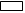                                                        10.15-10.30         10.30-10.45          10.45-11   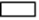 